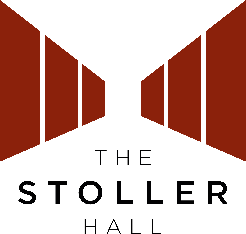 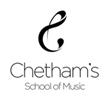 Job DescriptionSenior Venue Technician, The Stoller Hall Contract Type: 		Zero hoursPermanent roleResponsible To: 	Technical Manager of The Stoller HallHours of work: 	Flexible shift-based role, including evenings and weekendsRate of pay: 		£11 per hourCONTEXT:The Stoller Hall is an intimate concert hall in the heart of Manchester. Our world class acoustics along with our diverse programme help create unforgettable live music experiences for people of every age and all walks of life. Opened in 2017 we are linked to Chetham’s School of Music, the UK’s largest specialist music schoolPurpose:The Senior Venue Technician will work closely with the Technical Manager to ensure the effective delivery of all performances, events and conferences at The Stoller Hall and our other performance spaces across the site, including pop-up events in the Courtyard and Atrium.  They will manage the stage, technical and operational aspects of the concerts and events and deputise for the Technical Manager, acting as lead contact for visiting artists and clients on the day as required. They will prepare, rig and operate sound, lighting, audio-visual, projection and staging equipment as required, liaising with visiting artists, promoters and clients as well as members of Staff.Key responsibilities:The Senior Venue Technician will:Deputise for the Technical Manager as required including attending Operations Meetings, client meetings and any other meetings as requiredLiaise with visiting artists, promoters, clients and staff on the day to ensure all events are delivered to the highest standards and according to their requirementsPrepare, rig and operate stage, sound, lighting and AV equipment as requiredEnsure safe operation of stage hoists and liftsPrepare, rig and operate recording equipment or facilitate external recording companies/engineersUndertake first line maintenance or repairs of equipmentInput into recruitment and training of other techniciansInput into staff scheduling/rotaLiaise with the Front of House Manager and Events team to ensure seamless presentation and operation of eventsAssist with general administration as requiredAdvise on stage/technical elements of production advances as required;Write brief show reports following performances Adhere to health and safety procedures and risk assessments  Any other duties as requiredGENERAL RESPONSIBILITIESThe Senior Venue Technician will:Promote The Stoller Hall in a positive and professional manner at all timesDisplay a flexible “can do” approach which will enhance the Hall’s wider reputationOperate in accordance with Chetham’s School of Music’s policies and procedures including, in particular, Chetham’s Child Protection and Safeguarding Children Policy Statements (see separate document)Undertake any training necessary to meet the requirements of the postAdopt a flexible approach to working hours as required by the businessUndertake any other duties, relevant to the post holder’s skills, which may, from time to time be deemed necessaryBe open to new ideas, understand the need for change and be willing to adaptBe aware of the issues of equality and diversity, understand and be sensitive to cultural differencesBe responsible for their personal presentation, health and physical fitness;Maintain a high level of attendance11. Take all possible steps to ensure a safe working environment for self and othersPerson Specification: SENIOR VENUE TECHNICIAN, The Stoller HallEssentialAt least 2 years’ experience in an arts venue, concert hall or equivalent professional touring experienceCompetence in stage and technical skills including sound, lighting, AV and stage managementGood understanding of and enthusiasm for music performance across all genresKnowledge of statutory Health & Safety Regulations and awareness of changing industry practicesStrong interpersonal and communication skills including the ability to work successfully alongside professional musicians (including leading musicians from the national and international circuits), all levels of the School’s staff team and their own team alike;Strongly customer/client focussedTotal commitment to quality in every aspect of the roleHighly organised and motivated, a real team player – work collaboratively with colleagues across organisation and with key external playersWillingness and ability to work unsocial/weekend hours as requiredDesirableExperience of:Supervising other technical staffWorking in a variety of event/production sectors (classical, pop/rock/folk, conferencing etc.)DiGiCo S21 deskMixing for front/back fillsETC Element deskDMX over EthernetGreenGo comms and cueing systemVideo conferencing, streaming and recording eventsCHILD PROTECTION AND SAFEGUARDING CHILDRENAs a post holder I recognise my responsibility to promote and safeguard the welfare of children and young people for whom I am responsible, or with whom I come into contact. I will adhere to and ensure compliance with Chetham’s Child Protection and Safeguarding Policy and related documents (available at www.chethams.com) at all times.  If, in the course of carrying out the duties of the post, I becomes aware of any actual or potential risks to the safety or welfare of students at Chetham’s, I have a duty to follow the reporting routes and to report any concerns to the Designated Safeguarding Lead or to the Joint Principals.Our Policy and Procedure is in line with national directives and must be adhered to by all staff.  Chetham’s is committed to the development of good practice and sound procedures. We will always endeavour to fulfil our duty to challenge or intervene in order to protect all students at Chetham's. Concerns and referrals will be handled in a sensitive and professional manner which will support the needs of students and staff.  Chetham’s recognises the contribution it can make to protect and support students.I agree that I have read and understood the attached job description. Employee’s name .....................................................  Employee’s signature ................................................Date ..................................................... 